به نام ایزد  دانا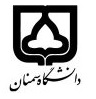 (کاربرگ طرح درس)                   تاریخ بهروز رسانی:               دانشکده     .هنر                                            نیمسال اول/دوم سال تحصیلی 98-97بودجهبندی درسمقطع: کارشناسی   مقطع: کارشناسی   مقطع: کارشناسی   تعداد واحد: نظری1 عملی 1تعداد واحد: نظری1 عملی 1فارسی: عکاسی رنگی  فارسی: عکاسی رنگی  نام درسپیشنیازها و همنیازها: عکاسی پایه 2پیشنیازها و همنیازها: عکاسی پایه 2پیشنیازها و همنیازها: عکاسی پایه 2پیشنیازها و همنیازها: عکاسی پایه 2پیشنیازها و همنیازها: عکاسی پایه 2Color Photography Studio لاتین:Color Photography Studio لاتین:نام درسشماره تلفن اتاق:  5388 شماره تلفن اتاق:  5388 شماره تلفن اتاق:  5388 شماره تلفن اتاق:  5388 مدرس/مدرسین: مهدی مردانیمدرس/مدرسین: مهدی مردانیمدرس/مدرسین: مهدی مردانیمدرس/مدرسین: مهدی مردانیمنزلگاه اینترنتی:منزلگاه اینترنتی:منزلگاه اینترنتی:منزلگاه اینترنتی:m.mardani@semnan.ac.irپست الکترونیکی:  m.mardani@semnan.ac.irپست الکترونیکی:  m.mardani@semnan.ac.irپست الکترونیکی:  m.mardani@semnan.ac.irپست الکترونیکی:  برنامه تدریس در هفته و شماره کلاس:شنبه 13-18 ،سه شنبه 13-18برنامه تدریس در هفته و شماره کلاس:شنبه 13-18 ،سه شنبه 13-18برنامه تدریس در هفته و شماره کلاس:شنبه 13-18 ،سه شنبه 13-18برنامه تدریس در هفته و شماره کلاس:شنبه 13-18 ،سه شنبه 13-18برنامه تدریس در هفته و شماره کلاس:شنبه 13-18 ،سه شنبه 13-18برنامه تدریس در هفته و شماره کلاس:شنبه 13-18 ،سه شنبه 13-18برنامه تدریس در هفته و شماره کلاس:شنبه 13-18 ،سه شنبه 13-18برنامه تدریس در هفته و شماره کلاس:شنبه 13-18 ،سه شنبه 13-18اهداف درس: چگونگی دستیابی به رنگهای خالص در عکس رنگی و مفاهیم مرتبط با آناهداف درس: چگونگی دستیابی به رنگهای خالص در عکس رنگی و مفاهیم مرتبط با آناهداف درس: چگونگی دستیابی به رنگهای خالص در عکس رنگی و مفاهیم مرتبط با آناهداف درس: چگونگی دستیابی به رنگهای خالص در عکس رنگی و مفاهیم مرتبط با آناهداف درس: چگونگی دستیابی به رنگهای خالص در عکس رنگی و مفاهیم مرتبط با آناهداف درس: چگونگی دستیابی به رنگهای خالص در عکس رنگی و مفاهیم مرتبط با آناهداف درس: چگونگی دستیابی به رنگهای خالص در عکس رنگی و مفاهیم مرتبط با آناهداف درس: چگونگی دستیابی به رنگهای خالص در عکس رنگی و مفاهیم مرتبط با آنامکانات آموزشی مورد نیاز: ویدئو پروژکشن و کامپیوتر و دوربین و کالر چکرامکانات آموزشی مورد نیاز: ویدئو پروژکشن و کامپیوتر و دوربین و کالر چکرامکانات آموزشی مورد نیاز: ویدئو پروژکشن و کامپیوتر و دوربین و کالر چکرامکانات آموزشی مورد نیاز: ویدئو پروژکشن و کامپیوتر و دوربین و کالر چکرامکانات آموزشی مورد نیاز: ویدئو پروژکشن و کامپیوتر و دوربین و کالر چکرامکانات آموزشی مورد نیاز: ویدئو پروژکشن و کامپیوتر و دوربین و کالر چکرامکانات آموزشی مورد نیاز: ویدئو پروژکشن و کامپیوتر و دوربین و کالر چکرامکانات آموزشی مورد نیاز: ویدئو پروژکشن و کامپیوتر و دوربین و کالر چکرامتحان پایانترمامتحان میانترمارزشیابی مستمر(کوئیز)ارزشیابی مستمر(کوئیز)فعالیتهای کلاسی و آموزشیفعالیتهای کلاسی و آموزشینحوه ارزشیابینحوه ارزشیابی14 نمره2 نمره2 نمره4 نمره4 نمرهدرصد نمرهدرصد نمرهرنگ در عکاسی، هارولد مانته- ظهور وچاپ رنگی، ضیا الدین خطیر – صافیها ، هارولد مانتهرنگ در عکاسی، هارولد مانته- ظهور وچاپ رنگی، ضیا الدین خطیر – صافیها ، هارولد مانتهرنگ در عکاسی، هارولد مانته- ظهور وچاپ رنگی، ضیا الدین خطیر – صافیها ، هارولد مانتهرنگ در عکاسی، هارولد مانته- ظهور وچاپ رنگی، ضیا الدین خطیر – صافیها ، هارولد مانتهرنگ در عکاسی، هارولد مانته- ظهور وچاپ رنگی، ضیا الدین خطیر – صافیها ، هارولد مانتهرنگ در عکاسی، هارولد مانته- ظهور وچاپ رنگی، ضیا الدین خطیر – صافیها ، هارولد مانتهمنابع و مآخذ درسمنابع و مآخذ درستوضیحاتمبحثشماره هفته آموزشیتاریخ و آشنایی با عکاسی رنگی1رنگ چیست2رنگهای اصلی و تفریقی3دمای رنگ4نور و انواع آن5نور روز6انواع نور مصنوعی7تمرین8اصلاح نور مصنوعی9Wight Balance10تمرین11کالر چکر12مفاهیم رنگ13موضوعات و رنگ14تمرین15رفع اشکال16